  ■ 출 품 사 								제조□       수입□      기타□ ■ 신청부스 수 및 출품료 (부가세, 부대경비 별도) ⋇ 송금계좌번호 : 우리은행 1005-780-288662   예금주 : (주)한국이앤엑스■ 참가브랜드※ 계약서 제출 시 사업자등록증 사본을 첨부해 주십시오.상기와 같이 출품규정에 의거 KOBA 2022 1인 미디어 Show 에 출품을 계약합니다.         20   년      월      일출품사 :               			㊞주최자 :  	(주)한국이앤엑스		㊞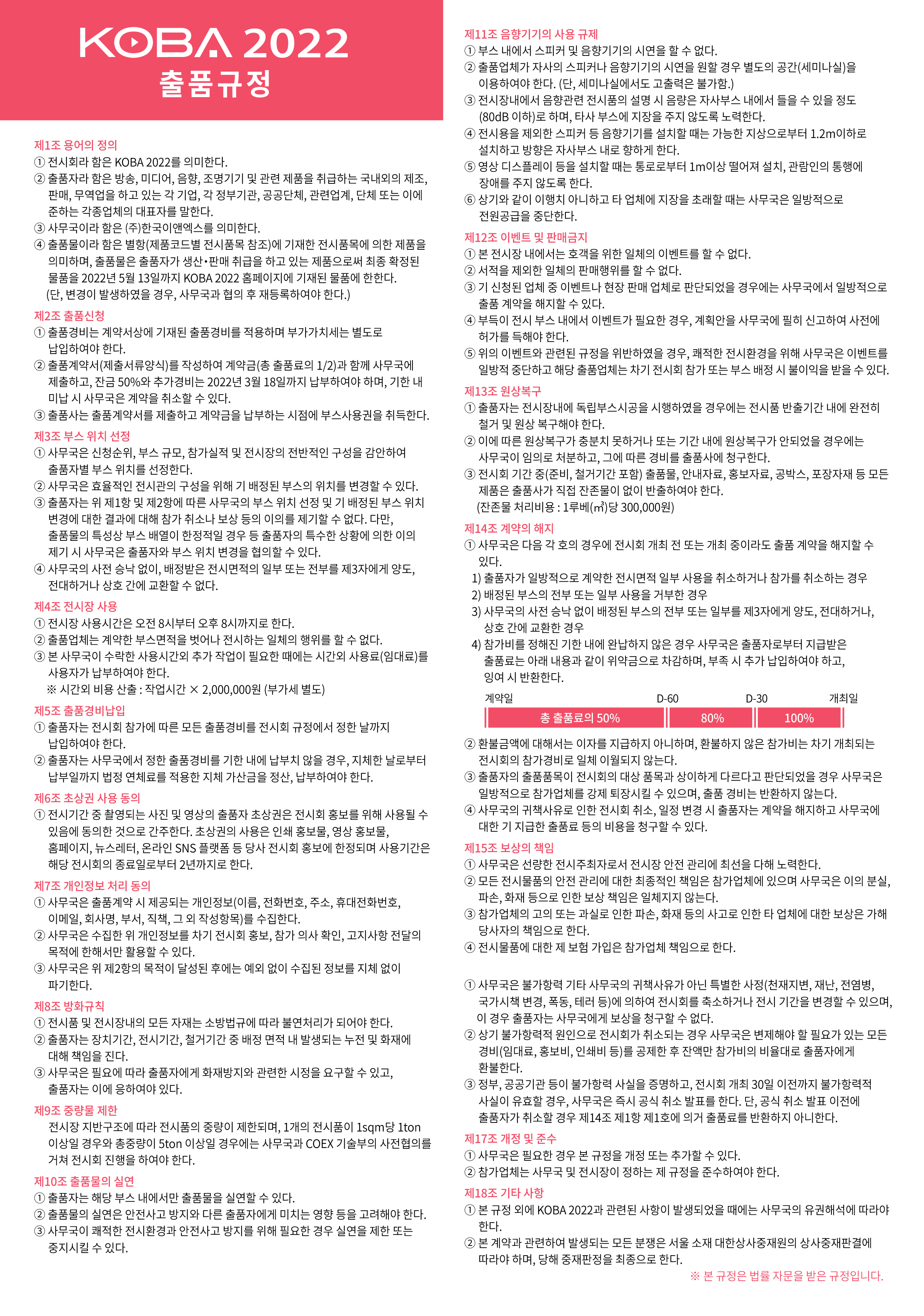 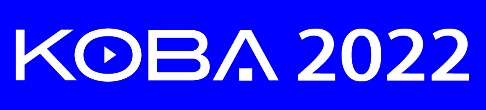 출품계약서 – 1인 미디어 Show회사명한글회사명영문주  소주  소TELTELTEL주  소주  소FAXFAXFAX대표자성명휴대폰E-mail사업자등록번호사업자등록번호홈페이지홈페이지전시회담당자 직위부서 휴대폰직통전화직통전화전시회담당자 성명E-mail세금계산서담당자  직위부서 휴대폰직통전화직통전화직통전화세금계산서담당자  성명E-mail부스 사용료 (1Booth 크기 가로 1m , 세로 1m, 높이 3m)부스 사용료 (1Booth 크기 가로 1m , 세로 1m, 높이 3m)부 가 세합   계출 품 료1,200,000원 × (       )부스 =                   원원원계 약 금원 (20   년     월    일)*부대경비 별도 (전기, 인터넷 등)*부가세 별도*장치공사비 포함 (쇼케이스 + 의자 1개 제공)*부대경비 별도 (전기, 인터넷 등)*부가세 별도*장치공사비 포함 (쇼케이스 + 의자 1개 제공)잔    금원 (20   년     월    일)*부대경비 별도 (전기, 인터넷 등)*부가세 별도*장치공사비 포함 (쇼케이스 + 의자 1개 제공)*부대경비 별도 (전기, 인터넷 등)*부가세 별도*장치공사비 포함 (쇼케이스 + 의자 1개 제공)NO.브랜드명제품명(모델번호)제조국1